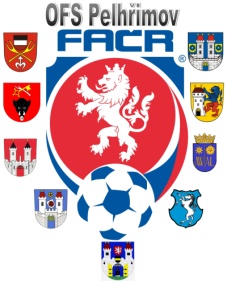 Zápis VV OFS č. 3 / 2018-2019 ze dne 10.1.2019Upozornění na školení a doškolení trenérských licencí – viz.odkazhttps://kfsvysocina-vzdelavani.webnode.cz/poradane-trenerske-licence-na-vysocine/licence-c/VV schvaluje TL JARO 2019VV upozorňuje všechny oddíly na včasnou platbu členství FAČR do 28.2.2019Řádná VH OFS se koná v pátek 25.1.2019 od 15.30 ve ŠJ SOUSeminář trenérů OFS se koná 6.2.2019 od 16.30 hod ve vestibulu SH v PEHT starších a mladších přípravek se uskuteční ve SH v N. Rychnově ve dnech 2.2.2019 a 9.2.2019 vždy od 9.00 hodVV schvaluje jako delegáta na MVH FAČR dne 5.2.2019 předsedu OFSVV bere na vědomí převod licencí B+C na OFS a KFSPelhřimov 10.1.2019Milan Reich							Václav Masopust sekretář OFS Pelhřimov					předseda VV OFS IČO:				Bankovní spojení			    	Kontakty22882847			KB Pelhřimov			    	tel+fax 565 324 211,  777 641  464				č. ú. 107-490070297/0100		 	e-mail: sport.pelhrimov@tiscali.cz